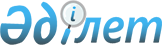 Об открытии отделения Торгового представительства Республики Казахстан в Российской Федерации в городе Казани (Республика Татарстан)
					
			Утративший силу
			
			
		
					Постановление Правительства Республики Казахстан от 31 декабря 2013 года № 1455. Утратило силу постановлением Правительства Республики Казахстан от 22 февраля 2023 года № 149.
      Сноска. Утратило силу постановлением Правительства РК от 22.02.2023 № 149.
      В целях реализации Соглашения между Правительством Республики Казахстан и Правительством Российской Федерации об открытии отделений торговых представительств от 8 мая 2007 года Правительство Республики Казахстан ПОСТАНОВЛЯЕТ:
      1. Министерству экономики и бюджетного планирования Республики Казахстан в установленном порядке открыть отделение Торгового представительства Республики Казахстан в Российской Федерации в городе Казани (Республика Татарстан) и принять иные меры, вытекающие из настоящего постановления.
      2. Настоящее постановление вводится в действие со дня подписания.
					© 2012. РГП на ПХВ «Институт законодательства и правовой информации Республики Казахстан» Министерства юстиции Республики Казахстан
				
Премьер-Министр
Республики Казахстан
С. Ахметов